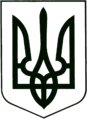 УКРАЇНА
МОГИЛІВ-ПОДІЛЬСЬКА МІСЬКА РАДА
ВІННИЦЬКОЇ ОБЛАСТІВИКОНАВЧИЙ КОМІТЕТ                                                           РІШЕННЯ №396Від 30.12.2021р.                                              м. Могилів-ПодільськийПро стан дотримання встановленого організаційно-правового порядку здійснення будівництва об’єктів містобудування на території Могилів-Подільської міської територіальної громади за період 2021 року	Керуючись підпунктом 6, 7 пункту «а», підпунктом 3 пункту «б» частини першої ст.31 Закону України «Про місцеве самоврядування в Україні», заслухавши інформацію начальника управління містобудування та архітектури міської ради Дунського Ю.С. про стан дотримання встановленого організаційно-правового порядку здійснення будівництва об’єктів містобудування на території Могилів-Подільської міської територіальної громади за період 2021 року,-виконком міської ради ВИРІШИВ:	1. Інформацію начальника управління містобудування та архітектури міської ради Дунського Ю.С. про стан дотримання встановленого організаційно-правового порядку здійснення будівництва об’єктів містобудування на території Могилів - Подільської міської територіальної громади за період 2021 року взяти до відома.2. Зобов’язати управління містобудування та архітектури міської ради (Дунський Ю.С.) посилити контроль за дотриманням забудовниками вимог містобудівного законодавства і недопущення в громаді випадків самочинного будівництва об’єктів містобудування, а також забезпечити інформування мешканців громади про об’єкти будівництва на території громади, розміщення забудовниками відповідних інформаційних щитів на будівельних майданчиках.3. Контроль за виконанням даного рішення покласти на першого заступника міського голови Безмещука П.О..Міський голова                                                       Геннадій ГЛУХМАНЮК  